О создании балансовой комиссии по рассмотрению результатов финансово-хозяйственной деятельности муниципальных унитарных предприятий и учреждений Алатырского муниципального округа        В целях повышения эффективности управления предприятиями, учреждениями и организациями, а также для усиления ответственности руководителей предприятий, учреждений и организаций за результаты финансово-хозяйственной муниципальных унитарных предприятий и учреждений Алатырского муниципального округа, администрация Алатырского муниципального округа  постановляет:       1. Утвердить прилагаемые:           Положение о балансовой комиссии по анализу деятельности муниципальных предприятий и учреждений Алатырского муниципального округа Чувашской Республики (Приложение № 1).           Состав  балансовой комиссии Алатырского муниципального округа(приложение № 2).       Положение о порядке определения и уплаты муниципальными унитарными предприятиями Алатырского муниципального округа Чувашской Республики части прибыли, подлежащей перечислению в местный бюджет Алатырского муниципального округа Чувашской Республики (Приложение № 3).      2. Установить, что отраслевые отделы администрации Алатырского муниципального округа, осуществляющие координацию и регулирование деятельности предприятий, учреждений и обществ соответствующей своей отраслиобеспечивают контроль за исполнением решений балансовой комиссии.3. Подготовку аналитических материалов к заседаниям балансовой комиссии по учреждениям, подведомственным отделу образования администрации Алатырского муниципального округа, отделу культуры, по делам национальностей, спорта и информационного обеспечения администрации Алатырского муниципального округа возложить на Муниципальное казенное бюджетное учреждение "Центр финансового и хозяйственного обеспечения  Алатырского муниципального округа".4. Признать утратившим силу постановление администрации Алатырского района Чувашской Республики от 11.05.2022г. №181 «О создании балансовой комиссии по рассмотрению результатов финансово-хозяйственной деятельности муниципальных унитарных предприятий   Алатырского района»5. Контроль за исполнением настоящего постановления возложить на заместителя главы - начальника финансового отдела администрации Алатырского муниципального округа Чувашской Республики.6. Настоящее постановление вступает в силу после его официального опубликования.Приложение № 1Утверждено
постановлением администрации
Алатырского муниципальногоокруга Чувашской Республики
от 27.01.2023 года N103Положение о балансовой комиссии по анализу деятельности муниципальных предприятий и учреждений Алатырского муниципального округа Чувашской Республики1. Общие положения   1.1. Настоящее Положение определяет цели, задачи и функции  балансовой  комиссии и порядок её работы.   1.2. Балансовая комиссия (далее - комиссия) создаётся в целях повышения эффективности управления и распоряжения муниципальной собственностью муниципального образования Алатырского муниципального округа, контроля за деятельностью муниципальных унитарных предприятий и учреждений  (далее – предприятие и учреждения).    1.3. Комиссии в своей деятельности руководствуются КонституциейРоссийской Федерации, федеральными законами и иными нормативными правовыми актами Российской Федерации, КонституциейЧувашской Республики, законами и иными нормативными правовыми актами Чувашской Республики, Уставом Алатырского муниципального округа, решениями Собрания депутатов Алатырского муниципального округа, постановлениями и распоряжениями администрации Алатырского муниципального округа, а также настоящим Положением.2. Задачи комиссии   Задачами комиссии являются:- оценка итогов деятельности учреждений на основании рассмотрения отчетов о выполнении муниципальных заданий на оказание муниципальных услуг (выполнение работ) и о достижении установленных показателей эффективности деятельности учреждений, а также выработка рекомендаций по премированию (депремированию) руководителей учреждений;- оценка итогов деятельности автономных некоммерческих организаций и достижения ими установленных показателей экономической эффективности их деятельности за отчетный финансовый год;- выработка рекомендаций о приоритетных направлениях деятельности автономных некоммерческих организаций на очередной финансовый год и плановый период;- выработка рекомендаций по утверждение ежегодных программ (планов) деятельности предприятий, показателей деятельности предприятий, включающих показатели экономической эффективности деятельности и дополнительные показатели деятельности предприятий (далее - показатели деятельности предприятия), показателей депремирования руководителей предприятий (далее - показатели депремирования) на очередной финансовый год и аналогичных прогнозных значений на два последующих года;- оценка финансово-хозяйственной деятельности предприятий, в том числе проверка соответствия результатов их деятельности основным экономическим показателям по результатам анализа представленной бухгалтерской (финансовой) отчетности, справок и расшифровок к ним, отчетов руководителей предприятий;- выработка рекомендаций по утверждению годовой бухгалтерской (финансовой) отчетности (для предприятий);- выработка рекомендаций по распределению части прибыли, остающейся в распоряжении предприятия после уплаты налогов и иных обязательных платежей;- оценка уровня профессиональной компетенции руководителей предприятий, при необходимости рассмотрение вопроса о соответствии руководителя предприятия занимаемой должности либо проведении его внеочередной аттестации;- выработка рекомендаций по совершенствованию систем управления предприятиями в целях повышения эффективности их производственно-хозяйственной деятельности;- оценка результатов выполнения показателей деятельности предприятий, показателей депремирования и выработка рекомендаций по премированию (депремированию) руководителей предприятий;- оценка уровня соотношения среднемесячной заработной платы руководителей, их заместителей, главных бухгалтеров учреждений и предприятий, формируемой за счет всех источников финансового обеспечения и рассчитываемой за календарный год, и среднемесячной заработной платы работников учреждений и предприятий (без учета заработной платы соответствующего руководителя, его заместителей, главного бухгалтера);- оценка реализации обществами программ отчуждения непрофильных активов;- выработка рекомендаций по утверждению программы отчуждения непрофильных активов предприятий, реестра непрофильных активов предприятий, оценка реализации предприятиями программ отчуждения непрофильных активов.3. Порядок работы комиссий    3.1. Заседания комиссии проводятся ежегодно не позднее 25 апреля текущего года.    3.2. Заседание комиссии правомочно, если на нем присутствует более половины ее состава. Решения комиссии принимаются большинством голосов присутствующих на заседании членов комиссии путем открытого голосования. При равенстве голосов голос председателя является решающим. 3.3. Решения комиссии оформляются протоколами, которые подписываются председательствующим и секретарем. Члены комиссии с протокольным решением знакомятся под роспись.3.4. Секретарь комиссии в недельный срок до дня работы комиссии рассылает, предприятиям, учреждениям извещения о сроках рассмотрения их деятельности на заседании комиссии. 3.5.  Предприятия  не позднее чем за  неделю до даты заседания представляют в соответствии с законодательством Российской Федерации в  отдел экономики и муниципального имущества следующий комплект документов:     а) бухгалтерскую (финансовую) отчетность за прошедший финансовый год и за отчетный период;      б) сведения о выполнении показателей деятельности предприятий;     в) программу деятельности предприятия на очередной финансовый год;    г) справку-расшифровку по объектам незавершенного строительства с указанием сроков введения их в эксплуатацию в соответствии с планом капитального строительства;    д) приказ об учетной политике на текущий год;    е) расшифровку отвлеченных средств из чистой прибыли;    ж) расшифровку долгосрочных финансовых вложений;    з) акты проверки налоговыми органами, имеющиеся аудиторские отчеты и заключения;    и) сведения о среднемесячной заработной плате руководителей, их заместителей, главных бухгалтеров предприятий, формируемой за счет всех источников финансового обеспечения и рассчитываемой за календарный год, и среднемесячной заработной плате работников предприятий (без учета заработной платы соответствующего руководителя, его заместителей, главного бухгалтера). 3.6Учреждения, не позднее чем за  неделю до даты заседания представляют в соответствии с законодательством Российской Федерации в  отдел экономики и муниципального имущества следующий комплект документова) план финансово-хозяйственной деятельности с учетом внесенных изменений (для бюджетных и автономных учреждений Алатырского муниципального округа Чувашской Республики);б) отчет об исполнении плана финансово-хозяйственной деятельности (для бюджетных и автономных учреждений Алатырского муниципального округа Чувашской Республики);в) годовая, квартальная бухгалтерская (финансовая) отчетность с приложениями;г) муниципальное задание на оказание муниципальных услуг (выполнение работ) и отчет о его выполнении;д) отчет о результатах деятельности учреждения и об использовании закрепленного за ним муниципального имущества Алатырского муниципального округа Чувашской Республики;е) документы, составленные по итогам контрольных мероприятий, проведенных в отношении учреждения;ж) сведения о среднемесячной заработной плате руководителей, их заместителей, главных бухгалтеров учреждений, формируемой за счет всех источников финансового обеспечения и рассчитываемой за календарный год, и среднемесячной заработной плате работников учреждений (без учета заработной платы соответствующего руководителя, его заместителей, главного бухгалтера).  3.7. При необходимости для проведения анализа финансово-хозяйственной деятельности у предприятий могут запрашиваться дополнительные материалы. 3.8. Балансовая комиссия на основании полученных материалов проводит анализ общей оценки финансового состояния предприятия, учреждения и тенденции (динамика) изменения финансовых показателей за определенный период времени с учетоманализа кредитоспособности и ликвидности бухгалтерского баланса.Приложение № 2Утвержден
постановлением администрации
Алатырского муниципальногоОкруга Чувашской Республики
от __  2023 года N __Состав
балансовой комиссии по рассмотрению результатов финансово-хозяйственной деятельности муниципальных унитарных предприятий Алатырского муниципального округа Чувашской Республики  Приложение № 3Утверждено
постановлением администрации
Алатырского муниципальногоокруга Чувашской Республики
от __  2023 года N __Положение
о порядке определения и уплаты муниципальными унитарными предприятиями Алатырского муниципального округа  части прибыли, подлежащей перечислению в бюджет Алатырского муниципального округа1. Общие положения    1.1. Настоящее Положение разработано на основании статьи 295 Гражданского кодекса Российской Федерации, статьи 42 Бюджетного кодекса Российской Федерации, статьи 17 Федерального закона от 14 ноября 2002 года N 161-ФЗ "О государственных и муниципальных унитарных предприятиях", статьи 55Федерального закона от 6 октября 2003 года N 131-ФЗ "Об общих принципах организации местного самоуправления в Российской Федерации" и в целях реализации права собственника на получение части прибыли от использования своего имущества.   1.2. Настоящее Положение устанавливает порядок определения и уплаты части прибыли предприятия, остающейся после уплаты налогов и иных обязательных платежей и подлежащей перечислению в бюджет Алатырского муниципального округа2. Порядок определения части прибыли,  подлежащей перечислению в бюджет Алатырского муниципального округа.   2.1. Расчет суммы прибыли, подлежащей перечислению в бюджет Алатырского муниципального округа, осуществляется от чистой прибыли, остающейся в распоряжении предприятия после уплаты установленных законодательством налогов и других обязательных платежей (строка 2400 формы по ОКУД 0710002 "Отчет о прибылях и убытках").   2.2. Руководитель предприятия ежегодно, до 24апреля года, следующего за отчетным финансовым годом, вместе с отчетом о деятельности предприятия за отчетный финансовый год предоставляет в отдел экономики и муниципального имущества администрации Алатырского муниципального округа годовую бухгалтерскую (финансовую) отчетность и предложения по уточнению размера части прибыли, подлежащей перечислению в бюджет округа, исходя из фактически достигнутой величины чистой прибыли за отчетный финансовый год.Размер чистой прибыли предприятия, полученной за отчетный финансовый год, и размер части прибыли, подлежащей перечислению в бюджет Алатырского муниципального округа в текущем финансовом году, утверждается на основании протокола,с учетом рекомендаций балансовой комиссии,председателемкомиссии не позднее 1 мая текущего финансового года и доводятся до предприятия в срок до 10 мая текущего финансового года.3. Порядок уплаты в бюджет Алатырского муниципального округачасти прибыли муниципальных унитарных предприятий.    3.1. Часть прибыли, подлежащая в соответствии с разделом 2 настоящего Положения зачислению в бюджет Алатырского муниципального округа, перечисляется предприятием до 1 июня текущего года на единый счет по учету доходов бюджета Алатырского муниципального округа, открытый в Управлении Федерального казначейства по Чувашской Республике, по соответствующему коду бюджетной классификации.Контроль за перечислением предприятиями части прибыли в бюджет Алатырского муниципального округа осуществляется отделом экономики и муниципального имущества администрации Алатырского муниципального округа на основании представленных платежных документов и анализа бухгалтерской (финансовой) отчетности предприятия. В случае неисполнения или ненадлежащего исполнения предприятием обязанности по перечислению части прибыли в бюджет округа отдел экономики и муниципального имущества в 10-дневный срок со дня неисполнения или ненадлежащего исполнения предприятием обязанности по перечислению части прибыли в бюджет округа, направляет в отдел организационно-контрольной и кадровой работыадминистрации Алатырского муниципального округапредложения по принятию мер ответственности в отношении руководителя предприятия.Отдел организационно-контрольной и кадровой работыадминистрации Алатырского муниципального округа в 10-дневный срок со дня получения предложения по принятию мер ответственности в отношении руководителя предприятия направляет  председателю балансовой комиссии сведения о результатах рассмотрения предложенияпо принятию мер ответственности.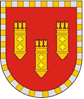 АДМИНИСТРАЦИЯ АЛАТЫРСКОГО МУНИЦИПАЛЬНОГО ОКРУГАЧУВАШСКОЙ РЕСПУБЛИКИПОСТАНОВЛЕНИЕ27.01.2023№ 103г. АлатырьУЛАТӐРМУНИЦИПАЛИТЕТ ОКРУГӖН АДМИНИСТРАЦИЙӖЧӐВАШ РЕСПУБЛИКИНЙЫШĂНУ27.01.2023№ 103Улатӑр г. Глава АлатырскогоМуниципального округа                                                                                    Н.И. ШпилеваяПредседатель комиссииПредседатель комиссииПредседатель комиссииШпилевая Н.И..Глава  Алатырского муниципального округа;Заместитель председателяЗаместитель председателяЗаместитель председателяПрошенкова О.Г.Заместитель главы - начальник финансового отдела администрации Алатырского муниципального округа;Секретарь комиссииСекретарь комиссииСекретарь комиссииЧекмарева В.В.Заместитель начальника отдела экономики и муниципального имущества администрации Алатырского муниципального округа.Члены комиссииЧлены комиссииЧлены комиссииСазанов А.В. Первый заместитель главы - начальник Управления по благоустройству и развитию территорийадминистрации Алатырского муниципального округа;Фирсова Т.М.Заместитель главы - начальник отдела социального развития, опеки и попечительства администрации Алатырского муниципального округа;Абаренов С.Н.Игонина О.Н.Начальник отдела юридической службы администрации Алатырского муниципального округа;Начальник отдела экономики и муниципального имущества администрации Алатырского муниципального округа;